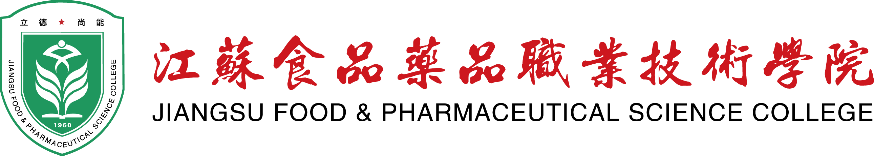 学生毕业设计（论文）抽检评审标准注：请在“成绩评定”、“总体评价”栏中“合格”、“基本合格”、“不合格”相应位置打“√”。评价项目评价要素评价要素评价内涵成绩评定成绩评定成绩评定评价项目评价要素评价要素评价内涵合格基本合格不合格毕业设计（论文）工作规范情况01二级学院规范性文件根据学院定位、培养规格和目标制定了配套的指导毕业设计（论文）工作的规范性文件。毕业设计（论文）工作规范情况02毕业设计（论文）规范性要求出题、任务书、开题报告、中期检查、论文撰写、图纸、外文翻译、评语、答辩意见和成绩评定符合学院规范性要求。毕业设计（论文）质量毕业设计（论文）质量毕业设计（论文）质量毕业设计（论文）质量毕业设计（论文）质量毕业设计（论文）质量毕业设计（论文）质量选题质量03选题方向和范围符合本专业的培养目标，基本达到科学研究和实践能力培养和锻炼的目的。选题质量04难易度满足专业教学计划中对素质、能力和知识结构的要求，有一定难度，工作量适当。选题质量05理论意义和实际应用价值选题符合本专业的发展，符合科技、经济和社会发展的需要，解决理论或实际工作中的问题，并能理论联系实际，具有一定的科技、应用的参考价值。能力水平06查阅和应用文献资料能力基本掌握检索中外文献资料的方法，对资料进行初步分析、综合、归纳等整理，并能适当应用。能力水平07综合运用知识能力能够综合应用所学知识，对课题所研究问题进行分析，研究目标明确，内容具体，且具有一定的深度。能力水平08研究方法与手段较熟练运用本专业的方法、手段和工具开展课题的分析、设计和实施工作。能力水平09实验技能和实践能力已基本掌握了专业技能和研究设计方法，实践能力较强。能力水平10计算机应用能力能独立操作使用软件或根据课题需要编程、录入和排版。能力水平11创新意识能够在前人工作的基础上，进行科学的分析与综合，提出问题，探索解决问题的方法、手段有一定的特色或新意，结论有新见解。论文（设计）质量12内容与写作较完整地反映实际完成的工作，概念清楚，内容基本正确，数据可靠，结果可信。论文（设计）质量13结构与水平结构较严谨，语言通顺，立论正确，论据充分，分析较深入，结论基本正确。论文（设计）质量14要求与规范化程度符合学院的毕设工作的规范要求，论文中的术语、格式、图表、数据、公式、引用、标注及参考文献均符合规范。论文（设计）质量15成果与成效论文有一定的学术价值；有实物作品、实际运行的原型系统；初步得到应用或具有应用前景的成果。总体评价总体评价□  合  格           □  基本合格           □  不合格□  合  格           □  基本合格           □  不合格□  合  格           □  基本合格           □  不合格□  合  格           □  基本合格           □  不合格□  合  格           □  基本合格           □  不合格对不合格的请说明原因对不合格的请说明原因